01.12.2021IV заседание Рабочей группы по сотрудничеству Республики Беларусь и Мурманской области.30 ноября 2021 года состоялось IV заседание Рабочей группы по сотрудничеству Республики Беларусь и Мурманской области (онлайн-формат на платформе peregovorka.by), в котором приняли участие представители администрации города Мурманска.В состав рабочей группы с обеих сторон входят представители государственных и муниципальных органов власти, объединений предпринимателей. Рабочая группа является координирующим органом, определяющим эффективное развитие партнерских связей.В ходе заседания были обсуждены следующие вопросы: состояние торгово-экономического сотрудничества между Республикой Беларусь и Мурманской областью, ход реализации Плана мероприятий рабочей группы по сотрудничеству Республики Беларусь и Мурманской области Российской Федерации по развитию торгово-экономического, научно-технического и гуманитарного сотрудничества на 2021 - 2023 годы, сотрудничество в агропромышленной сфере и рыбоводстве, поставках продуктов питания, в сфере поставок пассажирской техники. Также обсудили перспективы открытия авиасообщения по маршруту «Минск-Мурманск» и сотрудничество по линии торгово-промышленных палат Республики Беларусь и Мурманской области.Напомним, что города Мурманск и Минск связывают побратимские отношения с 21 августа 2014 года, когда между городами было подписано соглашение об установлении побратимских отношений. Основными направлениями сотрудничества являются сферы ЖКХ, транспорта, образования, культуры, физической культуры, спорта и молодежной политики.Из всех сфер взаимодействия следует отметить мероприятия, реализуемые в рамках развития транспортной инфраструктуры – это сотрудничество АО «Электротранспорт» с ОАО «МАЗ». С момента установления побратимских связей в эксплуатацию введено 70 единиц подвижного состава производства Республики Беларусь. Приобретение транспортных средств осуществляется путем заключения договоров лизинга.За период 2018-2020 годы приобретено 11 автобусов (с общим объемом финансирования 101,5 млн. руб.) В течение 2021 года автопарк АО «Электротранспорт» пополнился еще 14 новыми автобусами производства Минского автомобильного завода. Низкопольные машины адаптированы для маломобильных пассажиров, оборудованы устройством наклона кузова, местом для безопасного размещения инвалидной коляски. Также подписан контракт на поставку пяти троллейбусов. До конца 2025 года планируется приобрести еще 30 единиц подвижного состава.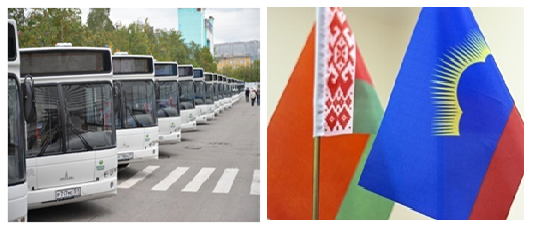 